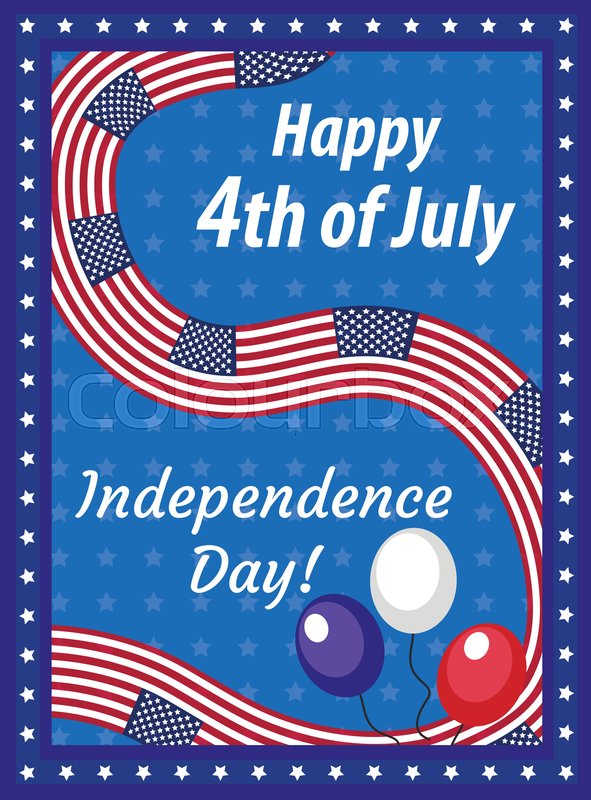 HOPE YOU HAVE A SAFE AND HAPPY 4TH OF JULY!OUR SALTON COMMUNITY SERVICES DISTRICTOFFICE WILL BE CLOSED ON THURSDAY JULY 2, 2020FOR INDEPENDENCE DAY.